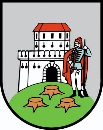 GRAD BJELOVAR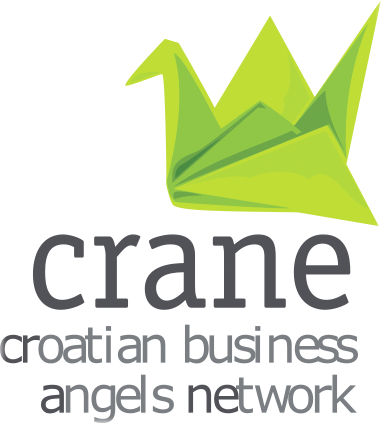 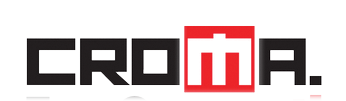 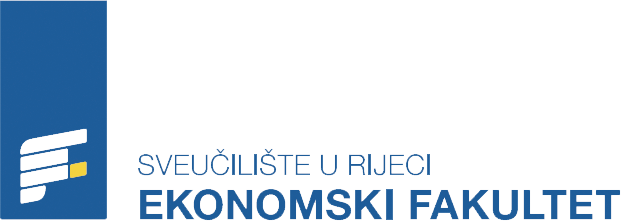 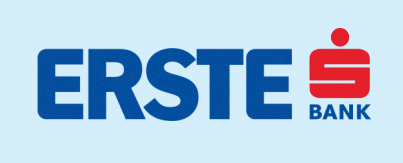 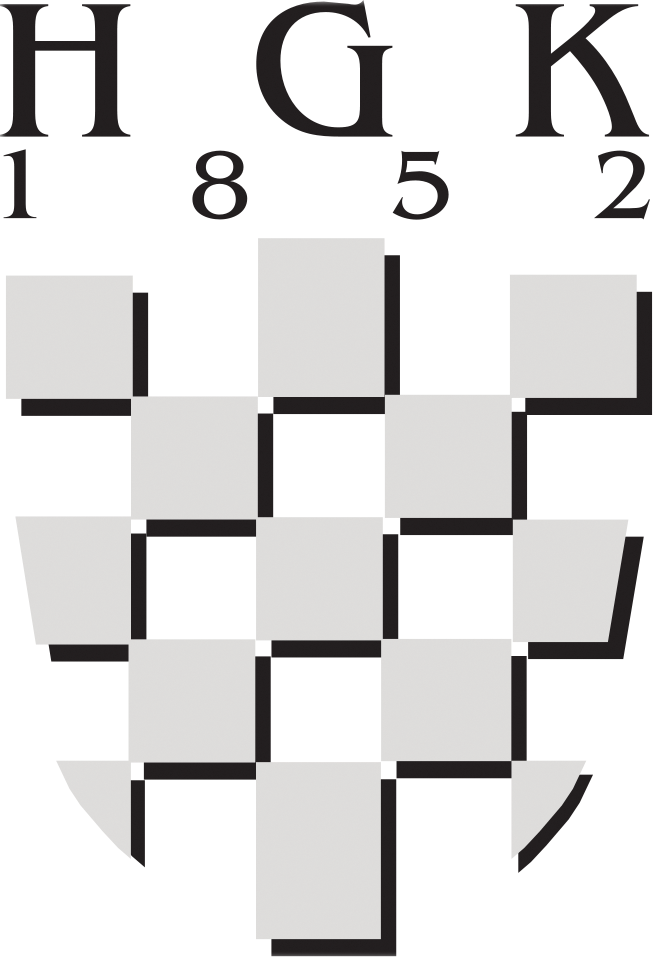 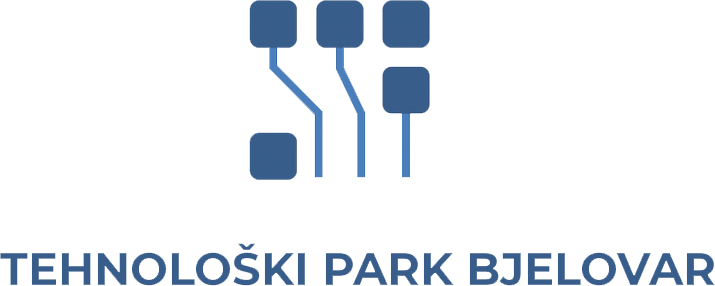 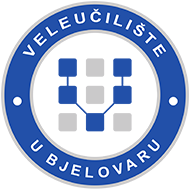 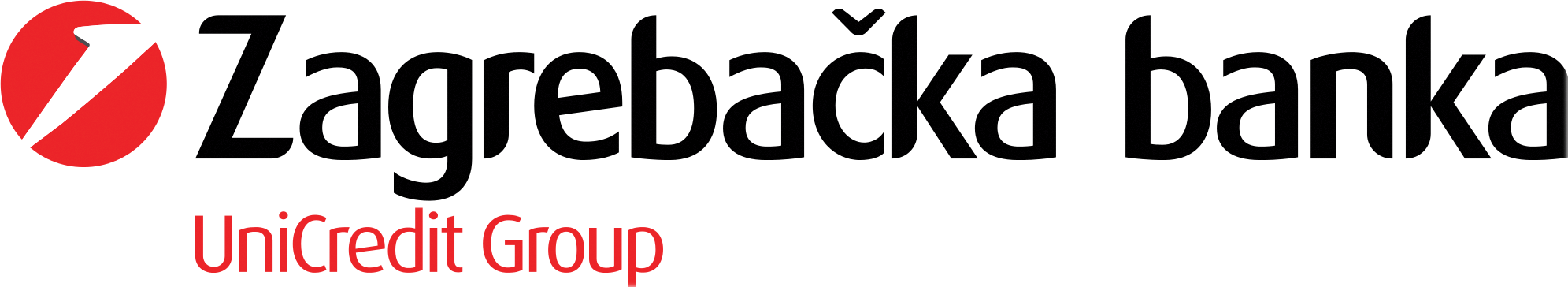 Obrazac No 3Bjelovar Startup 2018.Obvezujuća izjava kandidata o namjenskom utrošku sredstava u slučaju osvajanja glavne nagrade od 100.000 kuna:___________________________________________________________________Važna napomena: Da, suglasan sam da se navedeni podaci, uz dužnu diskreciju, mogu koristiti u radu žirija, a u slučaju da moja kandidatura uđe u finalni krug za dodjelu nagrade, spreman sam javno prezentirati projektnu ideju.Mjesto i datum 						Potpis nositelja projekta